ČESKÉ VYSOKÉ UČENÍ TECHNICKÉ V PRAZE 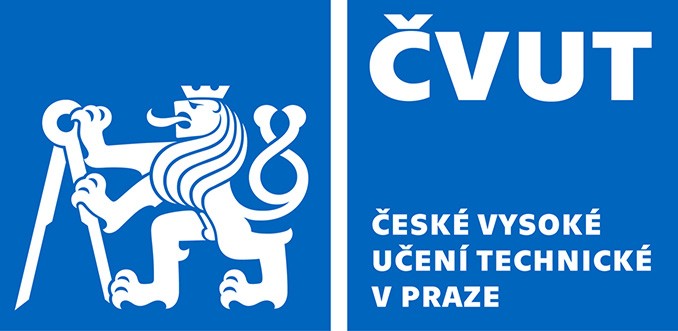 Fakulta stavebníThákurova 7, 166 29 Praha 6Přihláška k odborné rozpravěPřílohy:Potvrzené absolvované předměty (na oddělení VaV)Výpis z databáze publikací ČVUT (komponenta V3S)Kopie tří nejvýznamnějších publikací (pokud doktorand publikoval)Název odborné studie a její anotace (doporučený maximální rozsah anotace 200 slov)Vyplněnou přihlášku včetně příloh předat:	vedoucímu školícího pracoviště	(nejpozději 8 týdnů před povinným ukončením studijního bloku)Kopii prvního listu přihlášky předat:	předsedovi ORO	na oddělení VaV (pí Kabilkové)Jméno, příjmení a titul:Jméno, příjmení a titul:Jméno, příjmení a titul:Jméno, příjmení a titul:Datum narození:Datum narození:Školicí pracoviště:Školicí pracoviště:Školicí pracoviště:Datum zahájení studia:Datum zahájení studia:Datum zahájení studia:Datum zahájení studia:Forma studia:	 prezenční	 kombinovanáForma studia:	 prezenční	 kombinovanáForma studia:	 prezenční	 kombinovanáForma studia:	 prezenční	 kombinovanáForma studia:	 prezenční	 kombinovanáStudijní program/obor:Studijní program/obor:Studijní program/obor:Studijní program/obor:Školitel:Podpis doktoranda:Podpis školitele:Podpis předsedy ORO:Datum podání této přihlášky: 